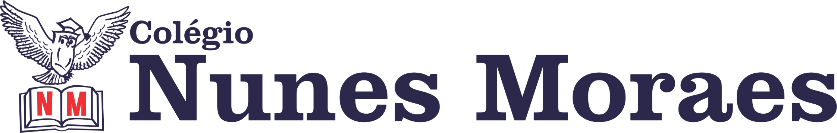 “Um dia surpreendente, mágico e muito feliz é o que desejo para hoje.”Boa quarta-feira!1ª aula: 7:20h às 8:15h – MATEMÁTICA – PROFESSOR: DENILSON SOUSAO link será disponibilizado no grupo de whatsApp dos alunos.1° passo: Resolva a questão 1 da página 422° Passo: Enquanto realiza o 1° passo, acesse o link disponibilizado no grupo da sala no WhatsApp para ter acesso a sala de aula no Google Meet.  3° passo: Depois de fazer o 1° passo, resolva as questões 2 e 3 da página 42Obs.: o aluno que não conseguir ter acesso a videoconferência na plataforma Google Meet, deve fazer seguinte: Acompanhe a solução dessas questões nas fotos que o professor colocará no grupo. 4° passo: Resolva a questão 4 da página 42Durante a resolução dessas questões o professor Denilson vai tirar dúvidas no chat/whatsapp (991652921)Faça foto das atividades que você realizou e envie para coordenação Islene(9.9150-3684)Essa atividade será pontuada para nota.2ª aula: 8:15h às 9:10h – PROJETO PORTUGUÊS – PROFESSORA: TATYO link será disponibilizado no grupo de whatsApp dos alunos.Durante a resolução dessas questões o professora Tatyellen vai tirar dúvidas no chat/whatsapp (92193687)Faça foto das atividades que você realizou e envie para coordenação Islene(9.9150-3684)Essa atividade será pontuada para nota.
Intervalo: 9:10h às 9:30h3ª aula: 9:30h às 10:25 h – CIÊNCIAS – PROFESSORA: RAFAELLA CHAVESO link será disponibilizado no grupo de whatsApp dos alunos.1º passo: O link dessa aula será disponibilizado no grupo dos alunos.2º passo: Correção da atividade de casa: SAS 2 – Explore seus conhecimentos, página 27, questões 7 e 8.3º passo: Explanação classificação das plantas (briófitas e pteridófitas) –páginas 28 a 31.4º passo: Atividade de sala: SAS 2 – Agora é com você – página 30, questões 1 e 2.5º passo: Enviar a fotografia para a coordenação.6º passo: Atividade de casa: Suplementar 2, página 60, questões 8 e 9.Sugestão de vídeo: https://www.youtube.com/watch?v=E5Uf4UqYgdcDurante a resolução dessas questões o professora Rafaella vai tirar dúvidas no chat/whatsapp (92057894)Faça foto das atividades que você realizou e envie para coordenação Islene(9.9150-3684)Essa atividade será pontuada para nota.4ª aula: 10:25h às 11:20h - PORTUGUÊS – PROFESSORA: TATYELLEN PAIVAO link será disponibilizado no grupo de whatsApp dos alunos.Durante a resolução dessas questões o professora Tatyellen vai tirar dúvidas no chat/whatsapp (92193687)Faça foto das atividades que você realizou e envie para coordenação Islene(9.9150-3684)Essa atividade será pontuada para nota.PARABÉNS POR SUA DEDICAÇÃO!